Математика 6 – й класГра «Мозковий штурм»1.До 400 додайте 200
2.До отриманого числа додайте 75
3.Відніміть 60
4.Збільшіть на 1 сотню
5.Зменшіть на 5 сотень
6.Отримане число зменшіть на 200
7.Отримане число збільшіть у 9 разів і запишіть його.Розв’язання прикладів4 138+ 2 481 =                                     6 т 820 кг + 780 кг =7 643 – 327 =                                       4 м 6 мм + 3 м 29 мм =22 + 3 178 =                                         5 км – 1 км 354 м =6 513 – 2 365 =                                    61 кг 510 г – 34 кг 618 г =ЗадачаУ шкільному саду зібрали врожай яблук, груш і слив. Яблук зібрали 2 480 кг, груш – на 1 285 кг менше, ніж яблук, а слив – 340 кг. Скільки всього кілограмів фруктів зібрали?Гімнастика для розуму:   Збільш 3 в 9 разів. 
2) Назви найбільший добуток в табл. множення на 2. 
3) У скільки разів 10 більше 5? 
4) Знайди добуток 2 і 9. 
5) Скільки вийде, якщо 15 розділити на 3? 
6) Знайди частку чисел 12 і 2. 
7) Зменш 20 в 4 рази. 
8) Знайди частку 3 і 4. 1.Перетворити:3 472 г = ..кг…г                       5 т = …ц                  3 м 2 дм =….дм
2 315 м = ..км…м                    6 м =…см                 1 т 480 кг =…кг2. ЗадачаЗ одного поля зібрали 322 кг зерна, а з другого – у 2 рази більше. Скільки кілограмів зерна зібрали з обох полів?      3.Розв’язання прикладів2 км 42 м * 5 =                                6 т 4 кг: 2 + 2 т 86 кг * 4 =
5 м 68 см * 4 =                                8 ц 4 кг * 7 – 8 ц 5 кг  =
1 т 118 кг : 2 =                                 5 км 140 м * 4 + 3 км 102 м =Гра «Чарівні знаки»—  Вставте знаки: «•», «:».50□2 = 100                    20□4 = 8030□2 = 60                      60□З = 20400□2 = 200                  100□2 = 5020□2=10                        800□4=200600□2 = 300                 200□4=800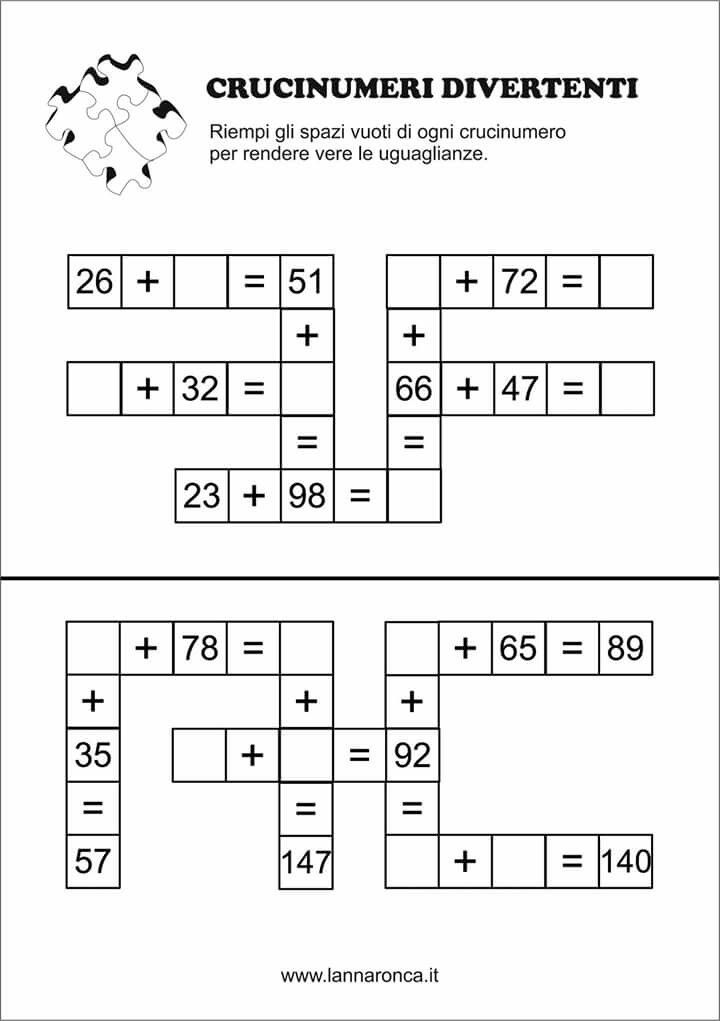 
Дом. завдання переслати на пошту    zathey25tanya@ukr.net      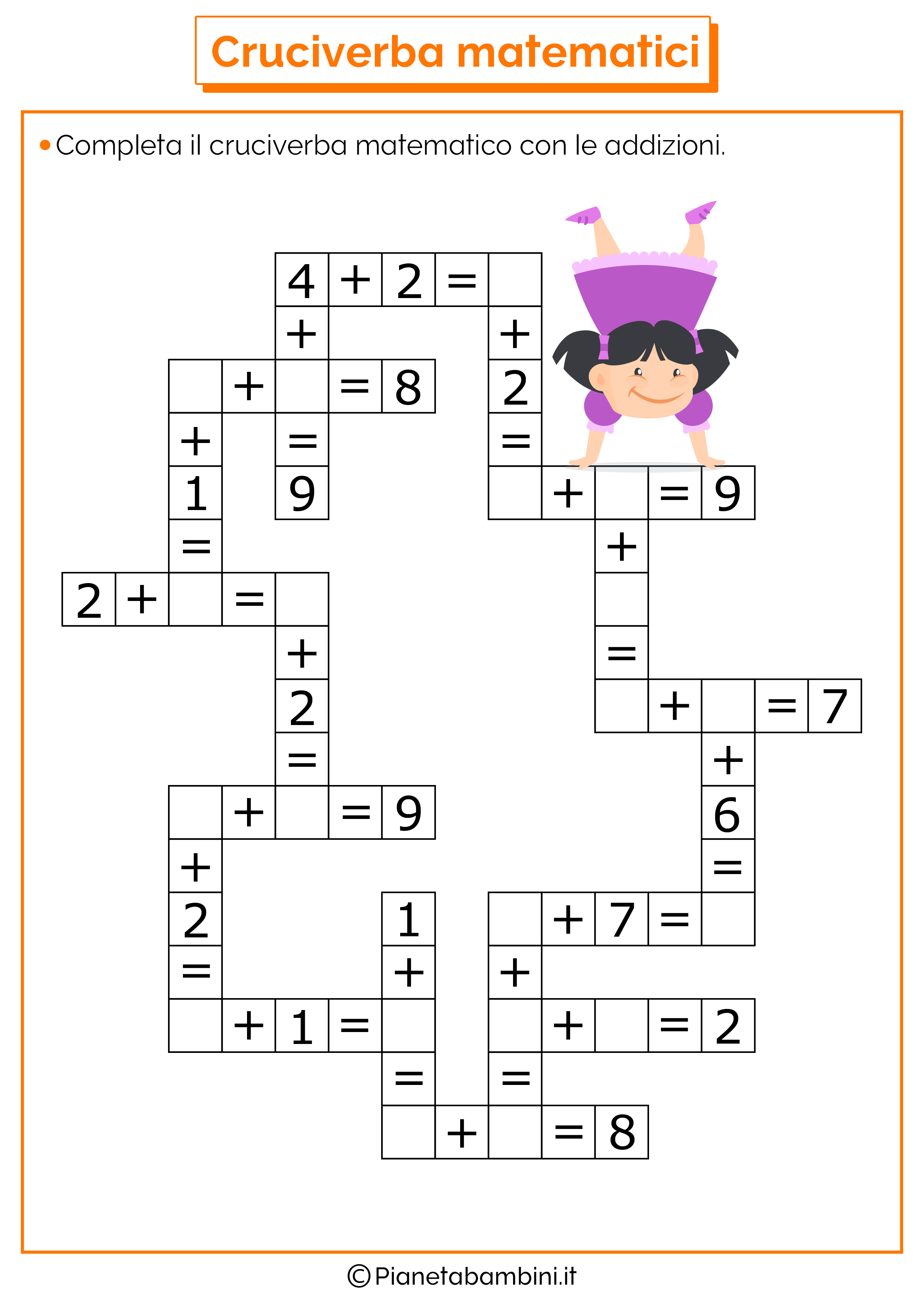 